§10124.  Agricultural fair assistance program(CONTAINS TEXT WITH VARYING EFFECTIVE DATES)
(WHOLE SECTION TEXT EFFECTIVE UNTIL 6/30/24)(WHOLE SECTION TEXT REPEALED 6/30/24 by T. 35-A, §10124, sub-§5)1.  Definitions.  As used in this section, unless the context otherwise indicates, the following terms have the following meanings.A.  "Agricultural fair" has the same meaning as in Title 7, section 81, subsection 1.  [PL 2019, c. 169, §1 (NEW).]B.  "Demand charge" means a charge on an electric bill that is based on the customer's peak demand for electricity.  [PL 2019, c. 169, §1 (NEW).]C.  "Fund" means the agricultural fair assistance program fund established under subsection 3.  [PL 2019, c. 169, §1 (NEW).]D.  "Program" means the agricultural fair assistance program established under subsection 2.  [PL 2019, c. 169, §1 (NEW).][PL 2019, c. 169, §1 (NEW).]2.  Program established.  The trust shall establish and administer an agricultural fair assistance program to help agricultural fairs reduce electricity costs through the most cost‑effective opportunities available.  Under the program, the trust shall:A.  Conduct outreach and provide technical assistance to agricultural fairs to:(1)  Identify opportunities to reduce electricity costs, including but not limited to opportunities to reduce peak electricity demand; and(2)  Enroll agricultural fairs in existing programs offered by the trust as appropriate; and  [PL 2019, c. 169, §1 (NEW).]B.  Offer custom financial incentives to agricultural fairs to implement electric efficiency and conservation measures, including but not limited to measures to reduce peak electricity demand.  [PL 2019, c. 169, §1 (NEW).]The program may use a definition of cost‑effective other than the definition adopted by the trust pursuant to section 10110, subsection 2.[PL 2019, c. 169, §1 (NEW).]3.  Fund established.  The trust shall establish the agricultural fair assistance program fund as a nonlapsing fund administered by the trust to fund the program.  The commission shall assess each transmission and distribution utility an amount necessary to collect the total amount of demand charges paid by agricultural fairs in the State to transmission and distribution utilities during the prior year.  All amounts collected under this subsection must be transferred to the fund.  Any interest earned on funds in the fund must be credited to the fund.  Funds not spent in any fiscal year remain in the fund to be used by the program.  The assessments charged to transmission and distribution utilities under this subsection are just and reasonable costs for rate‑making purposes.  The commission may issue any appropriate orders to transmission and distribution utilities necessary to achieve the goals of this subsection.[PL 2019, c. 169, §1 (NEW).]4.  Report.  No later than January 15, 2022 and January 15, 2024, the trust shall submit a report on the program to the joint standing committee of the Legislature having jurisdiction over energy and utility matters.  The report must include information on program implementation, total deposits into and expenditures from the fund, program activity and reductions in peak electricity demand, energy consumption and electricity costs achieved.  After receiving the report due by January 15, 2024, the committee may report out a bill relating to the program to the Second Regular Session of the 131st Legislature.[PL 2019, c. 169, §1 (NEW).]5.  Repeal; remaining funds.  This section is repealed June 30, 2024.  In the event funds in the fund are not expended or contracted for expenditure as of June 30, 2024, the commission shall ensure that the value of those funds is returned to electricity consumers.[PL 2019, c. 169, §1 (NEW).]Revisor's Note: §10124.  Electric Vehicle Fund as enacted by PL 2019, c. 258, §1 is REALLOCATED TO TITLE 35-A, SECTION 10126
Revisor's Note: §10124.  School solar energy program as enacted by PL 2019, c. 347, §3 is REALLOCATED TO TITLE 35-A, SECTION 10127
SECTION HISTORYPL 2019, c. 169, §1 (NEW). The State of Maine claims a copyright in its codified statutes. If you intend to republish this material, we require that you include the following disclaimer in your publication:All copyrights and other rights to statutory text are reserved by the State of Maine. The text included in this publication reflects changes made through the First Regular and First Special Session of the 131st Maine Legislature and is current through November 1. 2023
                    . The text is subject to change without notice. It is a version that has not been officially certified by the Secretary of State. Refer to the Maine Revised Statutes Annotated and supplements for certified text.
                The Office of the Revisor of Statutes also requests that you send us one copy of any statutory publication you may produce. Our goal is not to restrict publishing activity, but to keep track of who is publishing what, to identify any needless duplication and to preserve the State's copyright rights.PLEASE NOTE: The Revisor's Office cannot perform research for or provide legal advice or interpretation of Maine law to the public. If you need legal assistance, please contact a qualified attorney.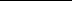 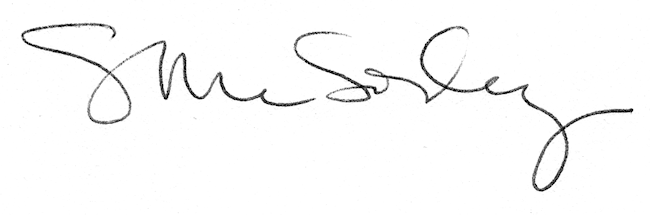 